Aug 15Back to School!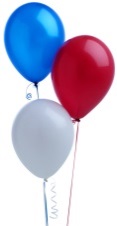 Aug 16FunctionsDay 1 WorksheetAug 17FunctionsDay 2 WorksheetAug 18FunctionsReview WorksheetAug 19QUIZ – Functions Aug 22Algebra 2 TrigPretestAug 23TransformationsDay 1 Worksheet(shifts)Aug 24TransformationsDay 2 Worksheet(reflections)Aug 25TransformationsDay 3 Worksheet(stretches and shrinks)Aug 26Transformations RecapReview worksheetAug 29QUIZ - TransformationsAug 30Multiple TransformationsDay 1 Worksheet(vertical or horizontal)Aug 31Multiple TransformationsDay 2 Worksheet(mix it up!)Sept 1Review Functions and TransformationsSTUDY!Sept 2TEST - Functions and Transformations